Family Action 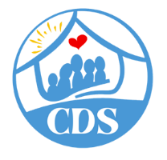 Emergency Plan & Disaster Drills